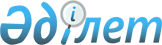 Об оказании социальной помощи отдельным категориям нуждающихся граждан
					
			Утративший силу
			
			
		
					Решение маслихата Каргалинского района Актюбинской области от 27 сентября 2011 года № 313. Зарегистрировано Управлением юстиции Каргалинского района Актюбинской области 25 октября 2011 года № 3-6-127. Утратило силу решением маслихата Каргалинского района Актюбинской области от 20 декабря 2013 № 188      Сноска. Утратило силу решением маслихата Каргалинского района Актюбинской области от 20.12.2013 № 188.



      В соответствии со статьей 6 Закона Республики Казахстан от 23 января 2001 года № 148 «О местном государственном управлении и самоуправлении в Республике Казахстан», подпунктом 4 пункта 1 статьи 56 Бюджетного кодекса Республики Казахстан от 4 декабря 2008 года № 95-IV, пункта 11 Постановления Правительства Республики Казахстан от 7 апреля 2011 года № 394 «Об утверждении стандартов государственных услуг в сфере социальной защиты, оказываемых местными исполнительными органами», в целях социальной защиты отдельных категорий граждан районный маслихат РЕШАЕТ:



      1. Оказать единовременную социальную помощь в виде десятикратного месячного расчетного показателя для приобретения твердого топлива отдельным категориям нуждающихся граждан:



      1) инвалидам 1,2,3 групп;



      2) детям-инвалидам до восемнадцати лет;



      3) семьям опекунов детей сирот;



      4) многодетным семьям, имеющих четырех и более совместно проживающих несовершеннолетних детей;



      5) семьям погибших, умерших военнослужащих;



      6) многодетным матерям, проживающих в селах района и не имеющих центрального теплового и индивидуального газового отопления;



      2. Ежемесячно оказывать отдельным категориям нуждающихся граждан денежную социальную помощь в размере трех тысяч тенге:



      1) исключен решением маслихата Каргалинского района Актюбинской области от 08.08.2011 № 60 (вводится в действие по истечении 10 календарных дней со дня его первого официального опубликования).



      2) детям инвалидам, воспитывающимся и обучающимся на дому согласно списков, предоставляемых ежеквартально районным отделом образования и спорта;



      3) инвалидам 1, 2, 3 групп;



      4) детям-инвалидам до восемнадцати лет;



      5) инвалидам с детства, имеющим группу;



      6) инвалидам от трудового увечья;



      7) больным туберкулезом (в период амбулаторного лечения) согласно списков, предоставляемых ежемесячно районной больницей.

      исключен решением маслихата Каргалинского района Актюбинской области от 08.08.2011 № 60 (вводится в действие по истечении 10 календарных дней со дня его первого официального опубликования).

      Сноска. Пункт 2 с изменениями, внесенными решением маслихата Каргалинского района Актюбинской области от 08.08.2012 № 60 (вводится в действие по истечении 10 календарных дней со дня его первого официального опубликования).



      2-1 Ежегодно пенсионерам, получающим минимальную пенсию и ниже минимальной пенсии, с учетом базовой доплаты к Международному дню пожилых людей выплачивать по 10,0 (десять тысяч) тенге.

      Сноска. Решение дополнено пунктом 2-1 в соответствии с решением маслихата Каргалинского района Актюбинской области от 08.08.2012 № 60 (вводится в действие по истечении 10 календарных дней со дня его первого официального опубликования).



      2-2 Ежегодно малообеспеченным семьям, имеющим детей до 18 (восемнадцати) лет, получающим государственную адресную социальную помощь к Международному дню защиты детей выплачивать по 20,0 (двадцать тысяч) тенге.

      Сноска. Решение дополнено пунктом 2-2 в соответствии с решением маслихата Каргалинского района Актюбинской области от 08.08.2012 № 60 (вводится в действие по истечении 10 календарных дней со дня его первого официального опубликования).



      3. Для оказания социальной помощи отдельным категориям нуждающихся граждан необходимо определить следующий перечень документов:

      копию удостоверения личности заявителя;

      копию свидетельства налогоплательщика Республики Казахстан;

      копию справки об инвалидности;

      справка с Государственного центра по выплате пенсий, подтверждающий статус получателя пособий и пенсий (пенсионер, инвалид, многодетная мать, многодетная семья, опекун детей- сирот);

      копию правоустанавливающего документа на жилище;

      копию книги регистации граждан;

      копию книжки вкладчика АО «Казпочта».



      4. Признать утратившими силу некоторые решения Каргалинского районного маслихата согласно приложению к настоящему решению.



      5. Настоящее решение вводится в действие по истечении десяти календарных дней после дня его первого официального опубликования.      Председатель сессии               Секретарь районного

      районного маслихата                    маслихата        Ж. Калдыгулов                       Ж. Кульманов

Приложение

к решению районного маслихата

от 27 сентября 2011 года № 313 Перечень

утративших силу некоторых решений

Каргалинского районного маслихата

      1. «Об оказании социальной помощи» от 18 апреля 2008 года № 61 (зарегистрировано в реестре Государственной регистрации нормативных правовых актов № 3-6-65, опубликовано 13 мая 2008 года в районной газете «Қарғалы»);



      2. «О внесении дополнений в решение районного маслихата № 61 «Об оказании социальной помощи» от 18.04. 2008 года, зарегистрированного в управлении юстиции Қаргалинского района № 3-6-65 от 28.04.2008 года» от 29 июля 2008 года № 78 (зарегистрировано в реестре Государственной регистрации нормативных правовых актов № 3-6-70, опубликовано 2 сентября 2008 года в районной газете «Қарғалы»);



      3. «О внесении изменений в решение районного маслихата от 18 апреля 2008 года № 61 «Об оказании социальной помощи» от 24 апреля 2009 года № 123 (зарегистрировано в реестре Государственной регистрации нормативных правовых актов № 3-6-81, опубликовано 21 мая 2009 года в районной газете «Қарғалы»);



      4. «О внесении изменений в решение районного маслихата от 29 июля 2008 года № 78 «О внесении дополнений в решение районного маслихата № 61 «Об оказании социальной помощи» от 18 апреля 2008 года, зарегистрированного в управлении юстиции Каргалинского района № 3-6-65 от 28 апреля 2008 года» от 22 октября 2010 года № 233 (зарегистрировано в Реестре государственной регистрации нормативных правовых актов № 3-6-111, опубликовано 14 декабря 2010 года в районной газете «Қарғалы»);



      5. «О внесении дополнений в решение районного маслихата от 24 апреля 2009 года № 123 «О внесении изменений в решение районного маслихата от 18 апреля 2008 года № 61 «Об оказании социальной помощи» от 22 октября 2010 года № 234 (зарегистрировано в реестре Государственной регистрации нормативных правовых актов № 3-6-110, опубликовано 14 декабря 2010 года в районной газете «Қарғалы»).
					© 2012. РГП на ПХВ «Институт законодательства и правовой информации Республики Казахстан» Министерства юстиции Республики Казахстан
				